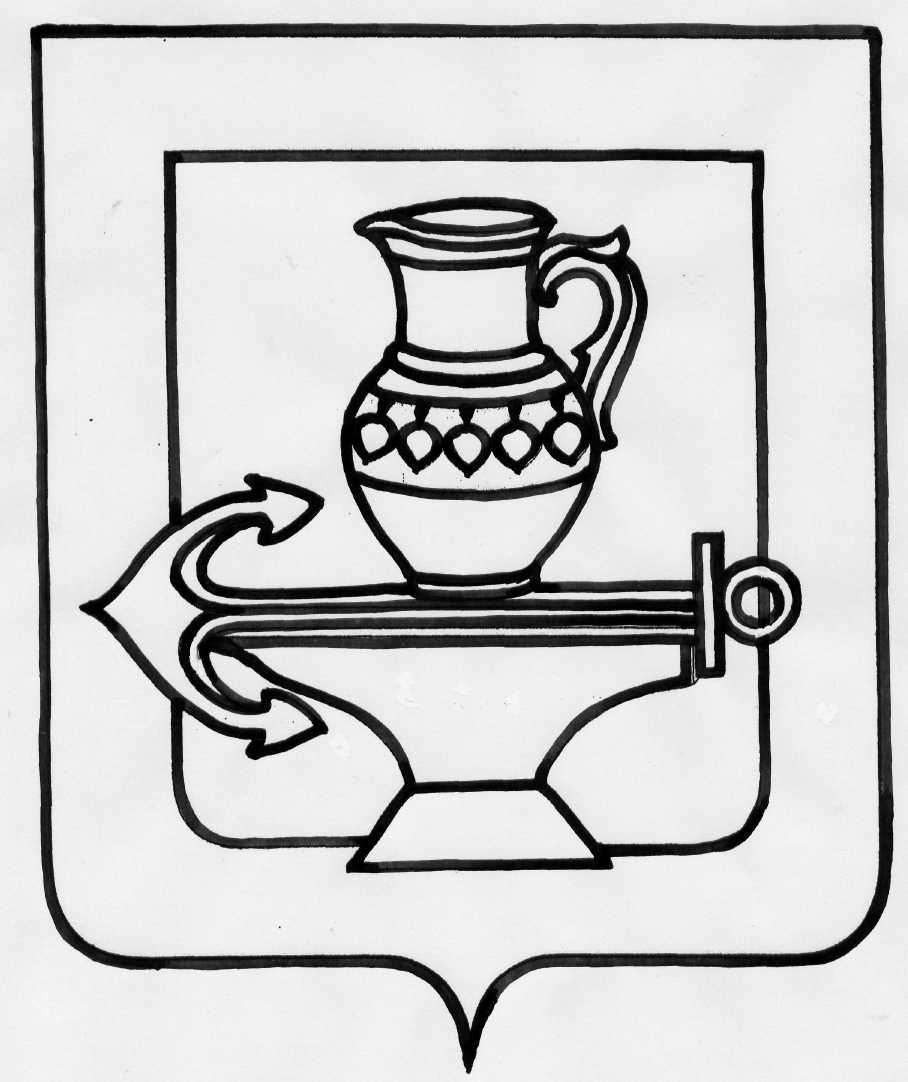 Совет депутатов сельского поселения Ленинский сельсовет Липецкого муниципального районаЛипецкой области Российской ФедерацииПятидесятая сессия пятого созываРЕШЕНИЕ   18.06.2019 г.                                                                                                                     № 208Об определении специально отведенных мест, перечня помещений для проведения встреч депутатов с избирателями и порядка их предоставленияВ соответствии с Федеральным законом от 06.10.2003 № 131-ФЗ «Об общих принципах организации местного самоуправления в Российской Федерации», Федеральным законом от 07.06.2017 № 107-ФЗ «О внесении изменений в отдельные законодательные акты Российской Федерации в части совершенствования законодательства о публичных мероприятиях», Уставом сельского поселения Ленинский сельсовет Липецкого муниципального района Липецкой области Российской Федерации, Совет депутатов сельского поселения Ленинский сельсоветРЕШИЛ:     1. Утвердить специально отведенные места на территории сельского поселения Ленинский сельсовет Липецкого муниципального района для проведения встреч депутатов Государственной Думы Федерального Собрания Российской Федерации, депутатов Липецкого областного Совета депутатов, депутатов Липецкого муниципального района Липецкой области, депутатов сельского поселения Ленинский сельсовет Липецкого муниципального района Липецкой области  с избирателями (приложение № 1).     2. Утвердить Порядок предоставления помещений для проведения встреч депутатов Государственной Думы Федерального Собрания Российской Федерации, депутатов Липецкого областного Совета депутатов, депутатов Липецкого муниципального района Липецкой области, депутатов сельского поселения Ленинский сельсовет Липецкого муниципального района Липецкой области  с избирателями (приложение № 2).     3. Направить указанные нормативные правовые акты Главе сельского поселения Ленинский сельсовет для подписания и обнародования в соответствии с Уставом сельского поселения.     4. Настоящее решение вступает в силу со дня официального обнародования.Председатель Совета депутатовсельского поселенияЛенинский сельсовет                                                                                           О.В. Коротеев                                                                       Приложение № 1                                                                                      к решению Совета депутатов сельского поселения                                                                               Ленинский сельсовет Липецкого муниципального района                                                                                                    Липецкой области № 208 от 18.06.2019г.Специально отведенные места на территории сельского поселения Ленинский сельсовет Липецкого муниципального района Липецкой областидля проведения встреч депутатов Государственной Думы Федерального Собрания Российской Федерации, депутатов Липецкого областного Совета депутатов, депутатов  Липецкого муниципального района Липецкой области, депутатов сельского поселения Ленинский сельсовет Липецкого муниципального района Липецкой области с избирателямиГлава сельского поселенияЛенинский сельсовет                                                                            О.В. Коротеев                                                                      Приложение № 2                                                                                     к решению Совета депутатов сельского поселения                                                                               Ленинский сельсовет Липецкого муниципального района                                                                                                   Липецкой области № 208 от 18.06.2019г.ПОРЯДОКпредоставления помещений для проведения встреч депутатов Государственной Думы Федерального Собрания Российской Федерации, депутатов Липецкогообластного Совета депутатов, депутатов Липецкого муниципального района Липецкой области, депутатов  сельского поселения Ленинский сельсовет Липецкого муниципального района Липецкой области с избирателями     1. Настоящий Порядок разработан в соответствии с ч. 5.3 ст. 40 Федерального закона от 06.10.2003 №131-Ф3 «Об общих принципах организации местного самоуправления в Российской Федерации» и определяет процедуру предоставления помещений для проведения встреч депутатов Государственной Думы Федерального Собрания Российской Федерации, депутатов Липецкого областного  Совета  депутатов,  депутатов Липецкого муниципального  района Липецкой области, депутатов сельского поселения Ленинский сельсовет Липецкого муниципального района Липецкой области (далее - депутаты) с избирателями в целях обеспечения реализации положений федеральных законов от 08.05.1994 № 3-Ф3 «О статусе члена Совета Федерации и статусе депутата Государственной Думы Федерального Собрания Российской Федерации», от 06.10.1999 №184-ФЗ «Об общих принципах организации законодательных (представительных) и исполнительных органов государственной власти субъектов Российской Федерации», от 06.10.2003 № 131-Ф3 «Об общих принципах организации местного самоуправления в Российской Федерации», Закона Липецкой области от 14.02.1995 №5-03 «О статусе депутата Липецкого областного Совета депутатов».     2. Встречи депутатов с избирателями в форме публичного мероприятия проводятся в соответствии с законодательством Российской Федерации о собраниях, митингах, демонстрациях, шествиях и пикетированиях, в том числе Федеральным законом от 19.06.2004 №54-ФЗ «О собраниях, митингах, демонстрациях, шествиях и пикетированиях», и отношения, связанные с их проведением, настоящим Порядком не регулируются.     3. Перечень помещений, предоставляемых для проведения встреч депутатов с избирателями в соответствии с ч. 5.2 ст. 40 Федерального закона от 06.10.2003    №131-Ф3     «Об     общих     принципах     организации     местного самоуправления в Российской Федерации», определяется администрацией сельского поселения Ленинский сельсовет Липецкого муниципального     района     Липецкой     области     и размещается      на      официальном сайте сельского поселения Ленинский сельсовет Липецкого муниципального  района Липецкой области в информационно-телекоммуникационной сети «Интернет» с указанием режима работы (основной
деятельности) организаций}являющихся правообладателями данных помещений.   4. Для проведения встреч депутатов с избирателями предоставляются нежилые      помещения,     находящиеся     в  собственности администрации  сельского поселения Ленинский сельсовет Липецкого муниципального района Липецкой области, в  собственности администрации Липецкого муниципального района Липецкой области  и  включенные в перечень помещений для проведения встреч депутатов с избирателями.     Помещения предоставляются депутатам для проведения встреч с избирателями на безвозмездной основе.     5. Не позднее чем за семь рабочих дней до даты проведения встречи с избирателями депутат направляет либо представляет лично письменное заявление о предоставлении помещения для ее проведения в администрацию сельского поселения Ленинский сельсовет Липецкого муниципального района Липецкой области (далее - администрация), в котором указываются цель проведения мероприятия, дата, время начала и окончания мероприятия, предполагаемое количество участников мероприятия, фамилия, имя, отчество, контактные данные лица, ответственного за организацию и проведение мероприятия, а также способ уведомления депутата либо лица, ответственного за организацию и проведение мероприятия, о предоставлении помещения.     Форма заявления является приложением к настоящему Порядку.     К  заявлению   прилагается  копия  документа,   подтверждающего  статус депутата.     6. Регистрация и рассмотрение заявления депутата осуществляется уполномоченными должностными лицами администрации в соответствии с установленным порядком делопроизводства в день его поступления.     7. Согласование порядка предоставления помещения для проведения встречи депутата с избирателями с руководителем организации, являющейся правообладателем помещения, осуществляется уполномоченными должностными лицами администрации.     8. Уведомление о результатах рассмотрения заявления и согласовании вопроса предоставления помещения направляется депутату либо лицу, ответственному за организацию и проведение мероприятия, администрацией в срок не позднее 3 рабочих дней со дня поступления заявления способом, указанным в заявлении о предоставлении помещения.     9. Помещение депутату для проведения встречи с избирателями в указанные в заявлении дату и (или) время не может быть предоставлено в следующих случаях:     - дата и (или) время проведения встречи назначены без учета режима работы режима (основной деятельности) организации;     - помещение в указанные время и дату предоставлено для проведения встречи с избирателями другому депутату, обратившемуся с заявлением ранее;     - помещение в указанные время и дату предоставлено для проведения культурно-массового или иного официального мероприятия;  - предполагаемое количество участников встречи превышает нормы
предельной заполняемости помещения;  - помещение находится в неудовлетворительном техническом состоянии,
создающем угрозу жизни, здоровья и безопасности участников мероприятия, и
приведение его в пригодное для проведения встречи депутата с избирателями состояние не представляется возможным к указанной в заявлении дате.     10. В случае невозможности предоставить указанное в заявлении депутата помещение по основаниям, предусмотренным п. 9 настоящего Порядка, уполномоченное должностное лицо администрации в срок не позднее 3 рабочих дней со дня поступления заявления депутату либо лицу, ответственному за организацию и проведение мероприятия, способом, указанным в заявлении о предоставлении помещения, направляет предложение о предоставлении иного помещения из утвержденного перечня помещений, предоставляемых для проведения встреч депутатов с избирателями, либо о предоставлении указанного в заявлении помещения на другую дату или время проведения мероприятия.     11. Предоставление иного помещения либо изменение даты и времени проведения мероприятия осуществляется с письменного согласия депутата.   12. Проведение встреч депутатов с избирателями не должно препятствовать осуществлению организацией, являющейся правообладателем помещения, основной деятельности.Приложениек Порядку предоставления помещений для проведения встреч                       депутатов Государственной Думы Федерального Собрания Российской Федерации,депутатов Липецкого областного Совета депутатов,депутатов Липецкого муниципального района Липецкой области,депутатов  сельского поселения Ленинский сельсовет Липецкого муниципального районаЛипецкой области с избирателями
В администрацию сельского поселения Ленинский сельсовет Липецкого муниципального района Липецкой областиЗАЯВЛЕНИЕо предоставлении помещениядля проведения встречи депутата с избирателями   Прошу предоставить помещение, расположенное по адресу:_______________________________________________________________________для проведения встречи с избирателями.    Проведение      данной      встречи      с      избирателями    запланировано_________________________________________________________________                         (предполагаемые дата, время начала и окончания проведения встречи)   Примерное число участников встречи	человек(а).   Ответственное    лицо    за    организацию    и    проведение    мероприятия___________________________________________________________________                          (фамилия, имя, отчество лица, номер контактного телефона и другие данные)    О  результатах рассмотрения  заявления  уведомление  прошу  направить_____________________________________________________________________                                     (указываются фамилия, имя, отчество лица) _____________________________________________________________________________               (указывается способ направления уведомления и соответствующий адрес)   Проведение встречи с избирателями не повлечет нарушения осуществления организацией, являющейся правообладателем помещения, основной деятельности.   После окончания встречи с избирателями помещение и находящееся в нем имущество будет передано организации, являющейся правообладателем помещения, в надлежащем состоянии в течение одного часа после завершения мероприятия.Приложение: на	л. Депутат	_______________________________________________________(наименование законодательного или представительного органа)______________________/___________________________________________________             (подпись)	          (фамилия, имя, отчество депутата)«____»________	20	г.№ п/пНаименование местаАдрес 1.Территория МБУК «Ленинский поселенческий Центр культуры и досуга» (актовый зал ДК)398530, Липецкая область, Липецкий район, село Троицкое, улица Гагарина, дом № 70 2.Территория МБОУ  НОШ с. Ленино(актовый зал школы)398531, Липецкая область, Липецкий район, улица Молодежная, дом № 123 